Käesolev leping on sõlmitud Circle K Eesti AS (edaspidi Circle K), registrikood 10180925, asukohaga Veskiposti 2/1, 10138 Tallinn, mida esindab juhatuse liige või volitatud isik ja/vahel alljärgnevas:Klient avaldab soovi ja on nõus, et Circle K edastab koostööpartner Unifiedpost AS vahendusel igakuiselt GSMvalve OÜ-le (11181045) Kliendi eelmise perioodi kliendikaarditehingute väljavõtte, et võimaldada GSMvalve OÜ poolt Kliendile teenuse osutamist. Nimetatud andmete edastamine toimub kuni Klient ei ole Circle K-d kirjalikult teavitanud GSMvalve OÜ ja Kliendi vahelise lepingu lõppemisest. Klient kohustub Circle K-le tasuma tehingute väljavõtte elektroonilise faili edastamise eest teenustasu vastavalt Hinnakirjale. Andmete töötlemine toimub vastavalt Kliendi ja GSMvalve OÜ vahel sõlmitud lepingu tingimustele. Circle K poolt vastavalt ülalpool kirjeldatule edastatavate andmete hulgas sisalduvad ka füüsilisi isikuid (kliendikaardi kasutajaid) puudutavad andmed (isikuandmed). Klient on kohustatud tagama, et nimetatud isikuandmete Circle K poolt Unifiedpost AS vahendusel GSMvalve OÜ-le edastamiseks oleks õiguslik alus, st et kõnealused füüsilised isikud oleks eelnevalt Kliendile andnud vastavasisulise kehtiva nõusoleku. Klient on kohustatud hüvitama Circle K-le mis tahes kahju, mis on Circle K-le tekkinud tulenevalt sellest, et vastavalt ülalpool kirjeldatule edastatavate andmete hulgas sisaldunud mis tahes isikuandmete edastamiseks Circle K poolt puudus õiguslik alus.Leping Navirec teenuse võimaldamiseksÄRIÜHINGU (EDASPIDI: KLIENT) NIMIKLIENDI REGISTRIKOODÄRIÜHINGU ESINDAJATELEFONE-POSTKuupäevKliendi esindaja nimi/allkirjastatud digitaalselt/                                                                                                                                                                          Piret Kask                 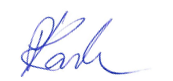 Circle K Eesti ASJuhatuse liige